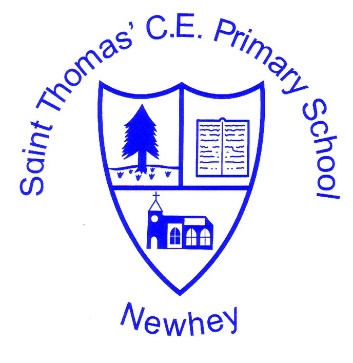 The Little School with the Big Heart‘With God All Things are Possible’ Matthew 19:26Computing Vocabulary (Cycle B)KS1KS1KS2KS2KS2Class 1 (EYFS/Year 1)Class 2(Year 1/Year 2)Class 3(Year 2/year3)Class 4(Year 4/year 5)Class 5(year 5/year 6)MashcamSpeech bubbleBuilderSlideshowEmailLabelsRhymePosterLeafletHealthyFruitVegetablesPictogramGrocerSpinning toolSlice toolGarden centreAstronautTechnologyArrow keysBackspace keyCursorColumnsCellsClipartCount toolDelete keyImage toolboxLock toolMove cell toolRowsSpeak toolSpreadsheetSortCriteriaInstructionAlgorithmComputerProgramDebugLog in UsernamePasswordAvatarMy workLog outSaveNotificationTopicsToolsPictogramDataCollateArrow keysBackspace keyCursorColumnsCellsClipartCount toolDelete keyImage toolboxLock toolMove cell toolRowsSpeak toolSpreadsheetPictogramDataCollateDirectionChallengeArrowUndoRewindForwardsBackwardsRight turnLeft turnDebugInstructionAlgorithmTechnologySearchDisplay boardInternetSharingEmailAttachmentDigital footprintImpressionismPalettePointillismShareSurrealismTemplateInternetSearchSearch engineConcept mapNodeAnimatedQuizNon-fictionPresentationNarrativeAudienceActionBug CharacterCode blockCode designCommandDebug/ DebuggingDesign modeInputObjectPropertiesRepeatScaleTimerWhen clickedWhen keyActionAlgorithmBug CharacterCode blockCode designCommandDebug/ DebuggingDesign modeInputObjectPropertiesRepeatScaleTimerWhen clickedWhen keySearchDisplay boardInternetSharingEmailAttachmentDigital footprintSearch engine< >=Advance modeCopy and pasteColumnsCellsDelete keyEquals toolMove cell toolRowsSpin toolSpreadsheetPostureTop row keysHome row keysBottom row keysSpace barBranching databaseDataDatabaseQuestionCommunicationEmail ComposeSendReport to the teacherAttachmentAddress bookSave to draftPasswordCCFormattingEaster eggInternetInternet browserSearchSearch engineSpoof websiteWebsiteAnimationFlipbookFrameOnion skinningBackgroundPlaySoundStop motionVideo clipLogoBKFDRTLTRepeatSETPC
SETPSPUPDActionAlertAlgorithmBugCode designCommandControlDebug/ DebuggingDesign modeEventGet inputIfIf/ ElseInputOutputObjectRepeatSequenceSelectionSimulationTimerVariableAnimation Computer gameCustomiseEvaluationImageInstructionsInteractiveScreenshotTexturePerspectivePlayabilityOnline safetySmart rulesPasswordReputableEncryptionIdentity theftShared imagePlagiarismCitationsReferenceBibliographyAverageAdvance modeCopyPasteColumnsCellsChartsEquals toolFormulaFormula wizardMove cell toolRandom toolRowsSpin toolSpreadsheetTimerAudience CollaborativelyConceptConcept mapConnectionIdeaNode ThoughtVisualActionAlertAlgorithmBugCode designCommandControlDebug/ DebuggingDesign modeEventGet inputIfIf/ ElseInputOutputObjectRepeatSequenceSelectionSimulationTimerVariableAnimation Computer gameCustomiseEvaluationImageInstructionsInteractiveScreenshotTexturePerspectivePlayabilityOnline safetySmart rulesPasswordReputableEncryptionIdentity theftShared imagePlagiarismCitationsReferenceBibliographyAudience CollaborativelyConceptConcept mapConnectionIdeaNode ThoughtVisualInternetWorld wide webNetworkLocal area network (LAN)Wide area network (WAN)RouterNetwork cablesWirelessAverageAdvance modeCopyPasteColumnsCellsChartsCount (how many tool)Dice Equals toolFormulaFormula wizardMove cell toolRandom toolRowsSpin toolSpreadsheetTimerText based adventureConcept mapDebugSpriteFunction